Publicado en  el 09/12/2016 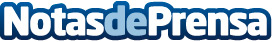 Cerler, la mejor estación de esquí de EspañaLas estaciones de esquí son uno de los atractivos más grande en esta época del año. Es por ese motivo que una de las más importantes, la de Cerler, ja está en plena actividad. A continuación se detallan algunas de sus característicasDatos de contacto:Nota de prensa publicada en: https://www.notasdeprensa.es/cerler-la-mejor-estacion-de-esqui-de-espana Categorias: Viaje Sociedad Turismo Actualidad Empresarial http://www.notasdeprensa.es